ATTACHMENT A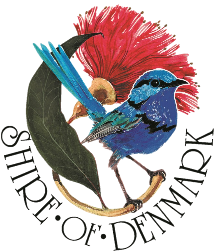 PRICING SCHEDULE - BREAKDOWN OF QUOTATION SUMInstructions The format and information on this form is to be used to submit a breakdown of costs for each individual Treatment ID, light blue cells are required to be completed, but if you do not want to quote on a particular treatment ID you do not have to, leave the cell blank.  All works listed must be completed to the standards outlined within the Shire of Denmark Bushfire Mitigation Terminology and Standards guidelines.Treatment IDTreatment TypeTreatment ObjectiveTreatment Length (km)LocationAmountAmountCompletion Month Treatment IDTreatment TypeTreatment ObjectiveTreatment Length (km)LocationGSTPrice 
(exl GST)Completion Month 5579Mechanical WorksRemove overhead and roadside vegetation to 5 metres in height using Crown Lifting, Thinning and Selective Pruning Techniques. Reduce roadside vegetation to 2t/ha 2 metres off the roadside via parkland clearing to the outlined standard. 1.6kmSpringdale Road
Springdale Heights$     - $       - 5748Fire Access Road / Track(s)Remove overhead and roadside vegetation to 5 metres in height using Crown Lifting, Thinning and Selective Pruning Techniques.Reduce roadside vegetation to 2t/ha 2 metres off the roadside via parkland clearing to the outlined standard. 2.1kmMinsterly Road$     - $       - 5759Fire Access Road / Track(s)Remove overhead and roadside vegetation to 5 metres in height using Crown Lifting, Thinning and Selective Pruning Techniques.Reduce roadside vegetation to 2t/ha 2 metres off the roadside via parkland clearing to the outlined standard. 9.2kmOcean Beach Road$     - $       - 5766Fire Access Road / Track(s)Wyman-Pember Road: Remove overhead and roadside vegetation to 5 metres in height using Crown Lifting, Thinning and Selective Pruning Techniques. Reduce roadside vegetation to 2t/ha 2 metres off the roadside via parkland clearing to the outlined standard. 585mMowday Road, $     - $       - 5767Fire Access Road / Track(s)Remove overhead and roadside vegetation to 5 metres in height using Crown Lifting, Thinning and Selective Pruning Techniques.Reduce roadside vegetation to 2t/ha 2 metres off the roadside via parkland clearing to the outlined standard. 330mJack Rickets Drive$     - $       - 5778Mechanical WorksRemove overhead and roadside vegetation to 5 metres in height using Crown Lifting, Thinning and Selective Pruning Techniques.Reduce roadside vegetation to 2t/ha 5 metres off the roadside via parkland clearing to the outlined standard. 100mAlundorra Way, $     - $       - 5780Fire Access Road / Track(s)Remove overhead and roadside vegetation to 5 metres in height using Crown Lifting, Thinning and Selective Pruning Techniques.Reduce roadside vegetation to 2t/ha 3 metres off the roadside via parkland clearing to the outlined standard. 1.1kmLittle River Road$     - $       - 5816Fire Access Road / Track(s)Remove overhead and roadside vegetation to 5 metres in height using Crown Lifting, Thinning and Selective Pruning Techniques. Reduce roadside vegetation to 2t/ha 2 metres off the roadside via parkland clearing to the outlined standard. 290mChristina Close$     - $       - 5818Mechanical WorksRemove overhead and roadside vegetation to 5 metres in height using Crown Lifting, Thinning and Selective Pruning Techniques. Reduce roadside vegetation to 2t/ha 2 metres off the roadside via parkland clearing to the outlined standard. 200mTi Tree Lane $     - $       - 5777Fire Access Road / Track(s)Remove overhead and roadside vegetation to 5 metres in height using Crown Lifting, Thinning and Selective Pruning Techniques. Reduce roadside vegetation to 2t/ha 3-5 metres off the roadside via parkland clearing to the outlined standard.890mCampbell Road $     - $       - 